General Committee	Meeting of the General Committee held on Saturday, 20th August, 1938, on the motion of Mr. J. Henderson, seconded by Mr. A.H. Good, Mr. N. Hayes was moved to the chair, also present Messrs. J. S. Henderson, F.G. Hayes, L. Dobbin, Junr., J. Daly, M.R.C.V.S., M. Ryan, A.H. Good, M.A., J.D. Sheedy, T.J. Spillane, H. Twomey, J. O’ Regan, P.J. Good, T. O’ Brien and P. Coakley.	The Minutes of the last Meeting were read and signed.	On the motion of Mr. J. Daly, V.S., seconded by Mr. M. Ryan, the following cheques were passed:-C H E Q U E S	Postmaster General ( or bearer) £3. 15. 4.Do -			 £9.   3. 4.Guy & Co. 				 £5. 12. 6.Cork Gas Co.				 £17;Irish Country Women’s Association 	£5. 5. 0;Royal Insurance Co. 		£12. 4. 9.		Date of next Meeting.	On the motion of Mr. J. Daly, V.S., seconded by Mr. J. O’Regan, it was decided at the request of a number of members, that the next Meeting of the General Committee be held on Saturday, 10th September, instead of Saturday, 17th (passed unanimously).Congratulations 	Mr. Hayes, on behalf of the Society, extended Extended to Mr. T.	congratulations to Mr. T. O’Brien on winning the O’ Brien.	Supreme Championship at the late Show of the R.D.S., for which Mr. O’Brien returned thanks.Votes of Condolence.	On the motion of Mr. J. O’ Regan, seconded by Mr. F.G. Hayes, a vote of condolence was passed to the relatives of the late  Mr. M. Twomey, who was for many years a Member of the Show, Finance and General Committees. On the motion of Mr. N. Hayes, seconded by Mr. J. J. O’ Regan, a similar vote was passed to Mr. J. Lehane on the death of his brother; to Mrs. Lehane  on the death of her  husband,  the late Mr. Sean Lehane, and, on the motion of Mr. J. Henderson, seconded by Mr. J. Daly, V.S., a vote of condolence was also passed to Mrs. Ryan on the death of her husband.E.J. Clarke – Sd.Sept. 10, 1938Horticultural Committee	  Meeting of the Horticultural Committee held on Saturday, 27th August, 1939, Mr. R.H. Dring, in the chair, also present Mrs. T.B. Tuckey, Mrs. J.M. Purvis, Mrs. J Barry Dean, Major R.J. Meade, Messrs. R. Ivan Allen, I. Dearnaley, and Messrs. Cavanagh, McCarthy & Behan (Horticultural Instructors) were also present.	The Minutes of the last Meeting were read and signed.	A number of suggestions, which  were made at a Meeting of the Horticultural Committee, held in October, 1937, were adopted for the forthcoming Show, viz:-Suggestions in connec-	That the wire surrounding the fruit tables be done tion with Autumn Show	away with, but that a barrier, standing about two feet made in 1937.	away from the tables, be erected; wider gangways be allowed between each set of tables; classes should not overlap one another, and where a class ends space should be left vacant before the next class begins; no catalogues be issued, but that we revert to the system of cards, as used by the R.H.S.Classificatioln for 	The Committee then considered the classification forAutumn Show	 the forthcoming Autumn Show.  In the Fruit section it was agreed that for the “Charles Ross”, the word “dessert” should appear after the wording of this class instead of “apple should pass through a 3 inch ring”.  Two new classes  were added for PEARS, and a new class was added for “Two Boxes of Bramley Seedling”,  (Apples) one box to be opened  at the opposite end in order to show the start and finish of the packing.  It was decided  to delete the class for one half standard bushel box of Ellisons  Orange, and to include a new class for Worcester Pearmain, it being agreed that the face row of apples packed in boxes should be left enwrapped , and that not more than 30 apples be allowed to each Tray.Cards in connection 	The Secretary was instructed to prepare some designsWith exhibits at 	 of Cards suitable for giving the name and address of Autumn Show	exhibitors to be displayed on the exhibits, and to insert a line on the entry, requesting exhibitors to give the name of their gardeners.	R.H. Dring	3/9/38 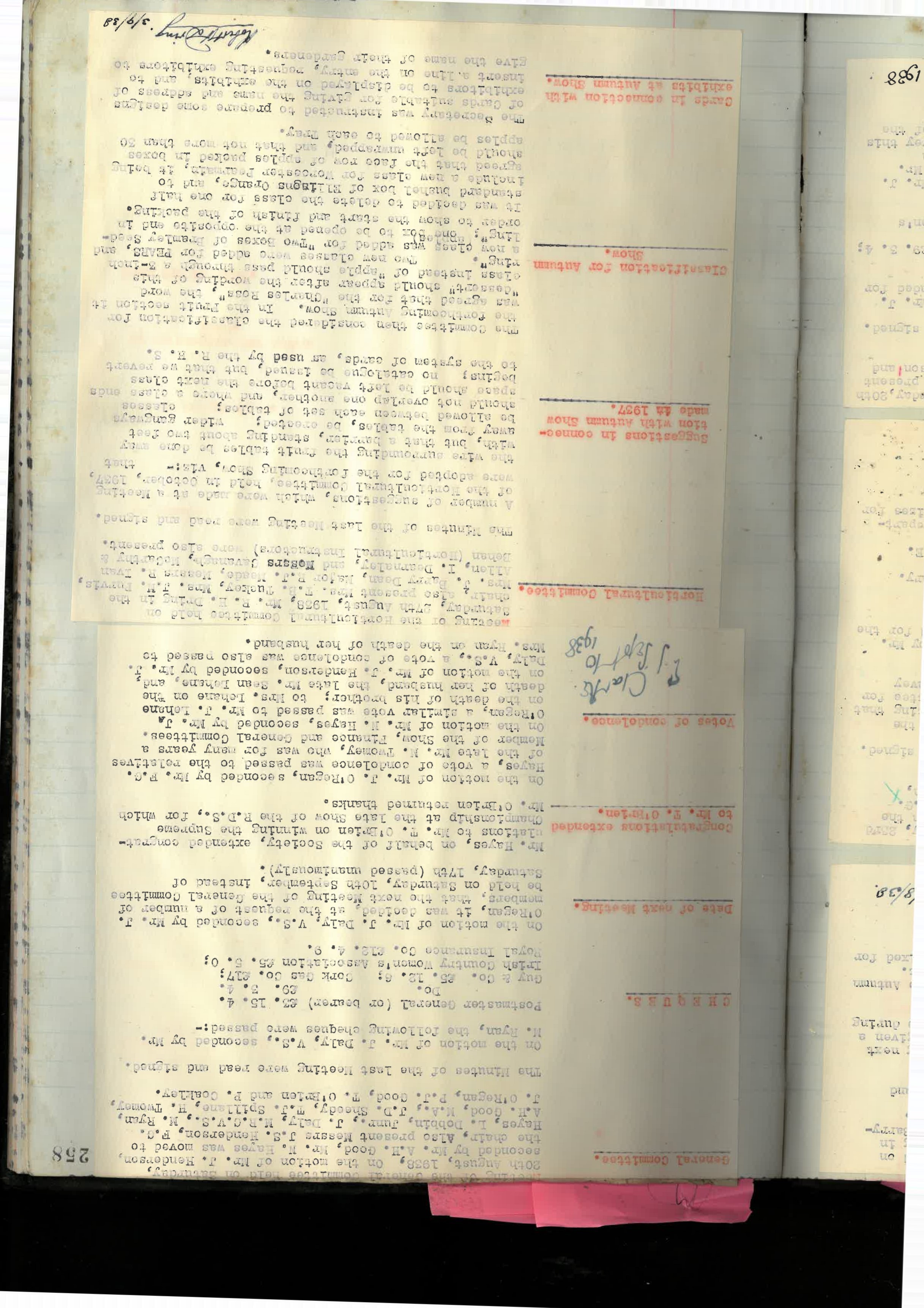 